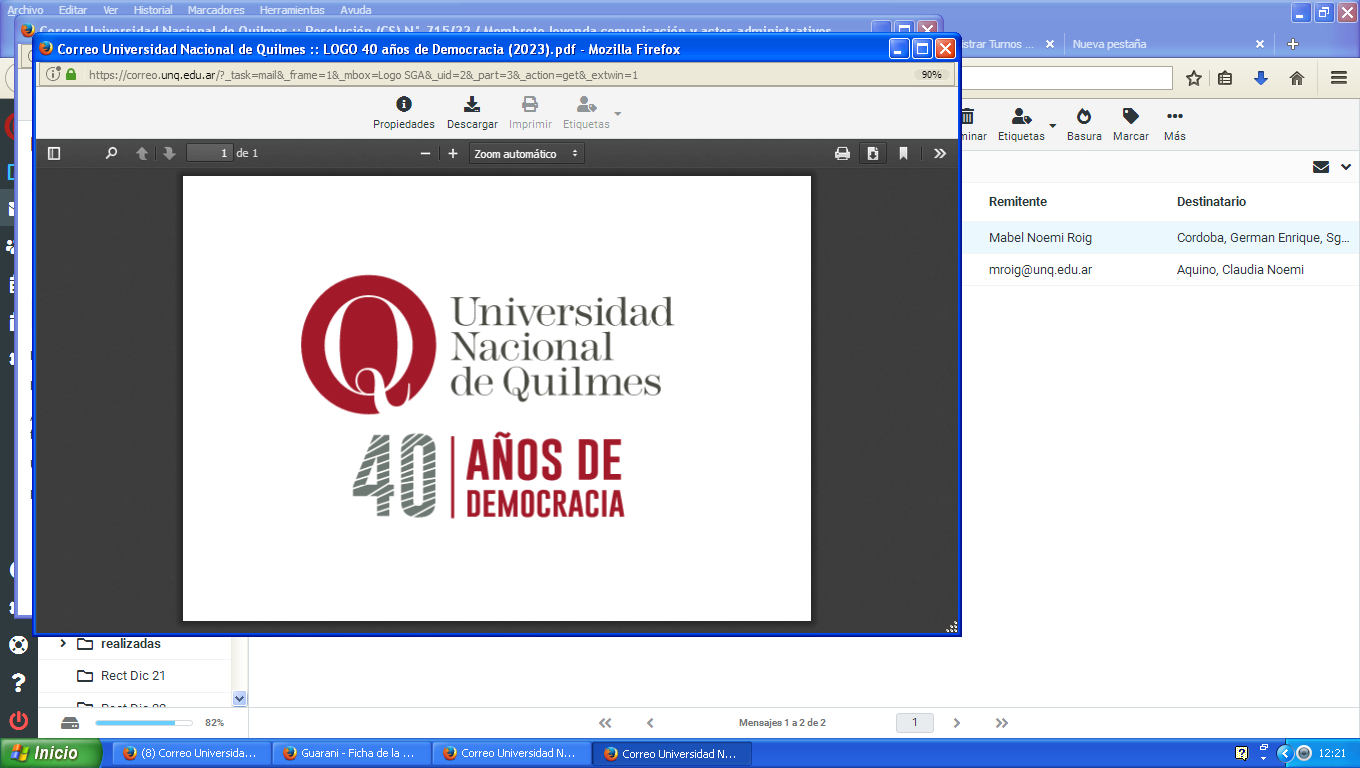            FORMULARIO PARA LA SOLICITUD DE LICENCIAUna vez completo el presente Formulario enviar a gestion.estudiantes@unq.edu.ar e indicar en Asunto: LICENCIADEPARTAMENTO DE GESTIÓN ACADÉMICA DE ALUMNOS